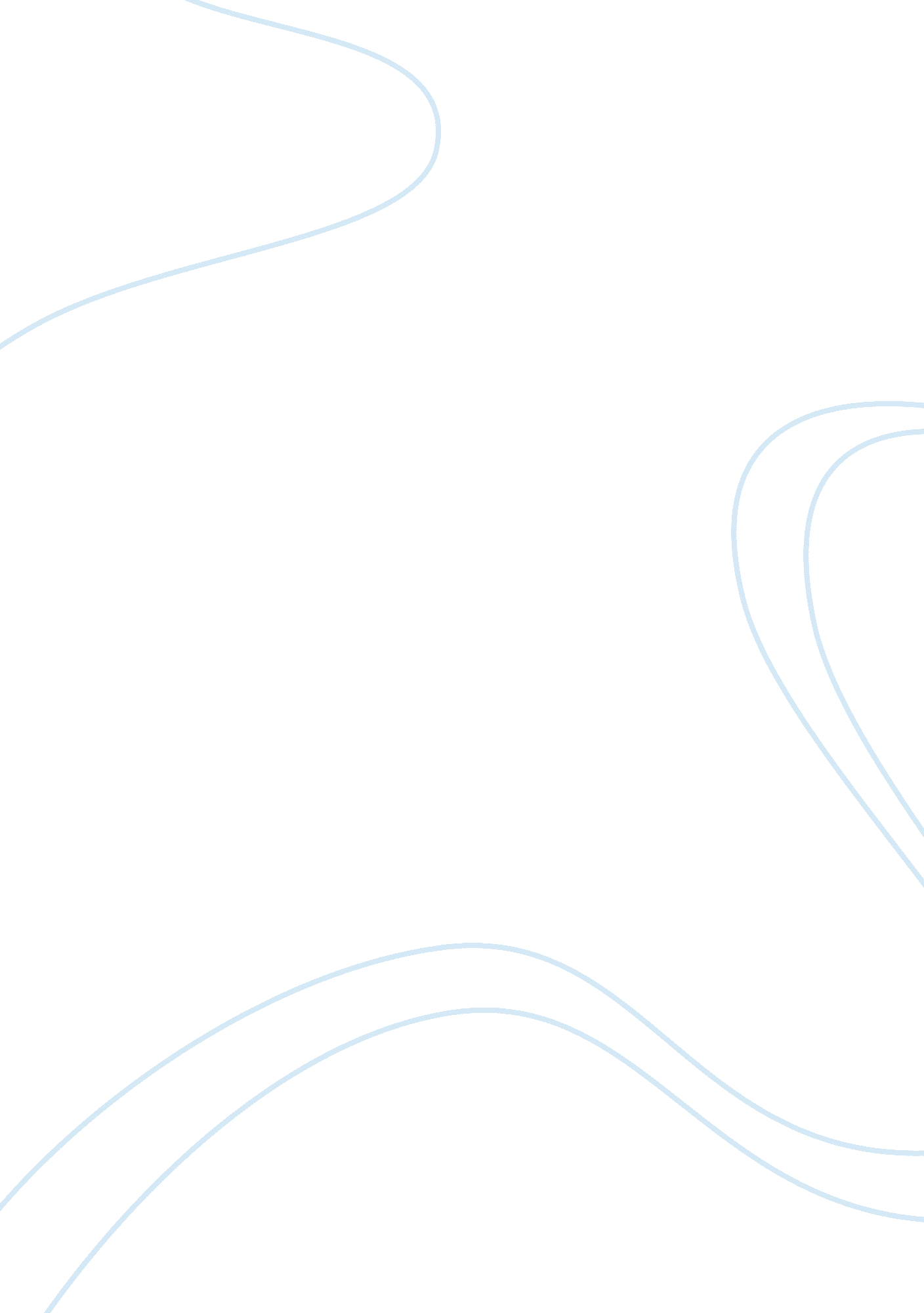 Hedge fund- long short equity strategy managers comparisonFinance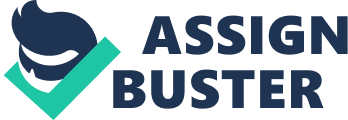 Hedge Fund- Long/Short Equity Strategy managers comparison Comparison of Park Capital and Crawford Capital Partners’ Hedge Fund Reports Qualitative Comparison The Park City Capital Hedge fund report provides a summarized background of the Company at the introductory section, basically pointing out the objectives of the Company. A similar approach is also applies by Crawford Capital Partners, which describes the objectives of the Firm. 
Summarized background information of the Founder of Park City Capital, Mr. Michael J. Fox describing his career is provided. Similarly, the Crawford Capital Partners’ Hedge Fund report also indicates background information regarding its top management team, specifically indicating their qualifications and work experiences. 
Quantitative Comparison 
Both the funds indicate the annually management fee; according to the report given by the Park City Capital, the annual management fee charges is 2% while that management fee for Crawford Capital Partners is 1%. Additionally, both the reports indicate monthly financial performance for the past six years beginning 2009 to 2014. 
Moreover, Park City Capital has indicated its annual percentage incentive allocation on the report, which is 20%. Similar information is also available on the report given by Crawford Capital Partners, which indicates that its annual incentive allocation was at 20%. 
Both reports indicate a summary of the financial performance of the Firms at the bottom of the reports. Park Capital indicates summarized performance statistics ranging from, Return Since Inception to Down Capture of Index. Crawford City Capital also provides summarized information indicating risk metrics since inception. 
Preferred Investment Company 
Personally, the better option for an investment between the two companies would be Crawford City Capital. This is based on the fact that it charges lower annual maintenance fee at 1% as compared to Park City Capital, which charges 2%: The management fee paid at Crawford is also charged quarterly. In addition, the Firm provides discounts for each year of lock-up beyond the minimum that is needed, for up to a period of five years; the discount is charged at 1%. 
Crawford City Capital is managed by highly qualified and experienced individuals, who have also invested substantial amount of money in the company. This information is not mentioned in Park City Capital, thus making Crawford City Capital a more preferable option. 
Work Cited 
Crawford Capital Partners, LP Hedge Fund Report, 2014. 
Park City Capital Hedge Fund Report, 2014. 